Geometry I  						       Name: _____________________________Date:_______Unit # 2 – Angles and LinesAngles and Parallel Lines – Day 4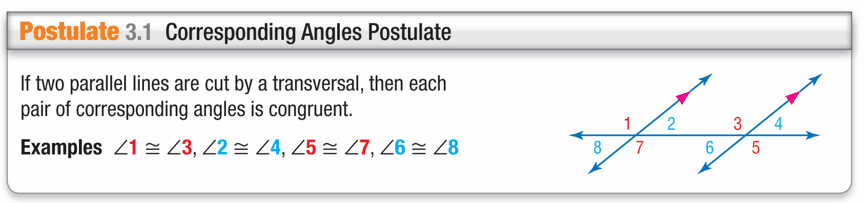 Example 1.A. In the figure, m∠11 = 51. Find m∠15.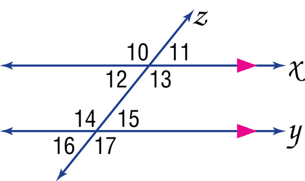 B. In the figure, m∠11 = 51. Find m∠16.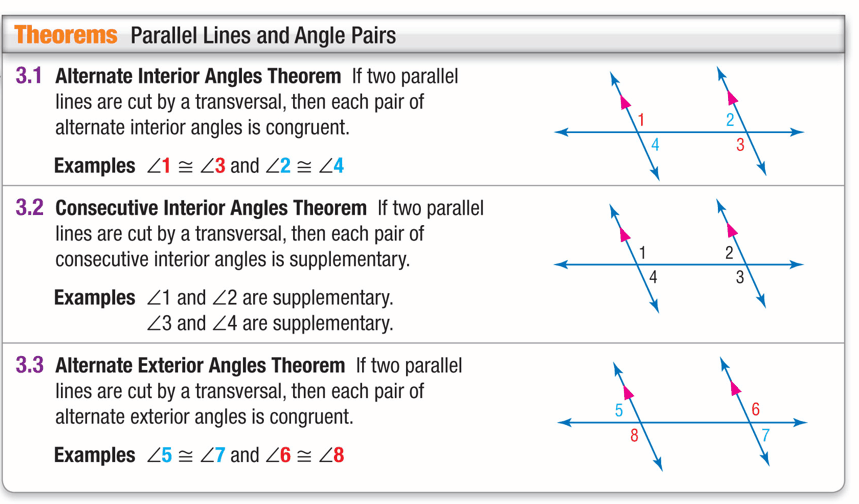 Example 2In the figure, m∠2 = 75. Find the measures of the 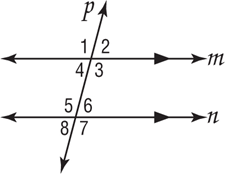 remaining angles. Example 3.A. ALGEBRA  If m∠5 = 2x – 10, and m∠7 = x + 15, find x.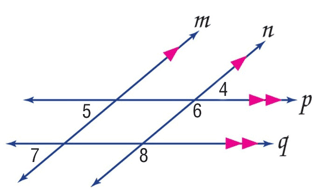 B. ALGEBRA  If m∠4 = 4(y – 25), and m∠8 = 4y, find y. Example 4.ALGEBRA  If m∠1 = 9x + 6, m∠2 = 2(5x – 3), and 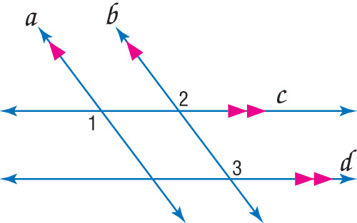 m∠3 = 5y + 14, find x and y. 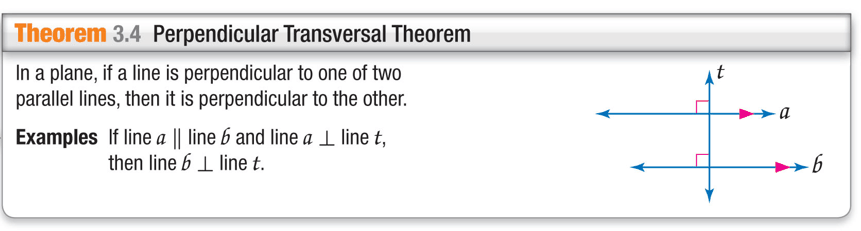 CongruentSupplementary